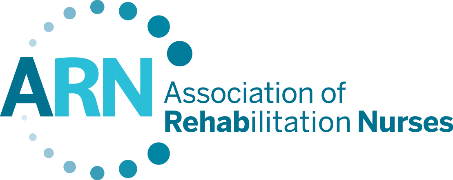 2023 ARN Annual Rehabilitation Nursing Conference  August 14th – August 18th, 2022
Rhode Island Convention Center, Providence, Rhode IslandARN is pleased to announce we are now accepting proposals reflective of quality improvement, evidence-based practice, research, education, leadership, and/or program evaluation for our 2023 conference. Please read the information below prior to submitting a proposal.All Keynote, PreCon or PostCon, or General Education session proposals must be submitted by December 19th, 11:59 PM CT, 2022. All Paper, Case Study, or Poster proposals must be submitted by February 8th, 11:59 PM CT, 2023. You may revise your proposal at any time up until the submission deadline. You will receive a confirmation email upon submission.  The Association of Rehabilitation Nurses (ARN) is accredited as a provider of nursing continuing professional development by the American Nurses Credentialing Center’s Commission on Accreditation and is responsible for developing and evaluating individual educational activities in compliance with current ANCC Accreditation Program criteria. Current ANCC criteria is focused on outcome-based education.Learning GapsA “learning or professional practice gap” is the term used to describe a learner’s deficiencies and educational needs, which if eliminated results in improvements in knowledge, skills and/or practice that can potentially improve health outcomes. Gaps may be defined as the difference between “the way things are” (current state) and “the way they should be” (desired/achievable state).This conference is designed to address the following identified learning gaps:•	Clinical Assessment•	Psychological•	Mental Health•	Community & Environmental•	Functional•	Communication•	Neurological•	Skin Integrity•	Nutritional•	Elimination•	Sleep & Comfort•	Sexual•	Cardiac & Pulmonary•	Stroke•	Traumatic Brain Injury (TBI)•	Neurological Diseases•	Spinal Cord Injury (SCI)•	Neurogenic Bowel and/or Bladder•	Musculoskeletal•	Cancer•	End of Life•	Goals & Care Plans•	Intra/Interprofessional Team Care Planning•	Patient & Caregiver Education•	Discharge Planning•	Pediatrics•	Gerontological•	Diverse Populations•	Veterans•	Trauma Survivors•	Other Specific Populations•	Financial & Accreditation•	Legal & Policy•	Ethical•	CRRN Preparation•	Management and LeadershipDescription of current state:Rehabilitation nursing is a continuously evolving field of practice. It is challenging to remain up to date with the latest studies, research, innovations, therapies, and other influences on care. Description of desired/achievable state:Rehabilitation nurses will possess the knowledge, skills, and the ability to function effectively as they care for their patients, families and themselves.The learning outcomes for the 2021 Annual Conference are the following:Learning Outcome 1:Examine state-of-the-art approaches to improving rehabilitation patient care and outcomes Learning Outcome 2:Apply strategic knowledge about current issues facing rehabilitation nurses and the healthcare industry Learning Outcome 3:Incorporate evidence-based interventions into practice for the rehabilitation of patients with a variety of diagnoses The measurement of these outcomes will be evidenced by the results of  post-conference surveys.Submission TypesPaper Session Papers may be Clinical, Research/Scientific, or Other. QI, evidence-based practice, or other clinical projects typically include relevance and applicability of a specific topic to rehabilitation nursing practice, goal or purpose statement, methods, outcomes, and implications for practice by contributing to nursing knowledge or solving critical problems in rehabilitation. Research abstracts typically include a problem statement, significance, research questions/hypotheses, methods including design and measurement, data analysis, results, discussion, and implications for practice, education, leadership, and/or future research.  Case StudyCase studies should reflect advanced clinical nursing practice in a rehabilitation setting and demonstrate implementation of creative, innovative, and evidence-based solutions to a complex patient care problem. These presentations should describe a specific clinical problem or issue, present the problem, generate discussion about various possible solutions, then present the solution implemented and outcome. In order to invite audience participation, abstract submissions for case studies must include two questions the authors will pose to the audience. Case study presentations should address the following: Case Overview; The Nursing Process (assessment diagnoses; plan; implementation of creative, innovative evidence-based interventions; and evaluation including outcomes); Evidence of critical thinking.Outline recommendation for case study presentations:-	Patient History including diagnoses and medication-	Change in status requiring intervention-	Presentation and examination-	Diagnosis-	Case Discussion-	Basic Facts related to change in status-	Definition-	Key symptoms-	Evidence-based rehab nursing interventions-	Two questions to pose to the audience for discussion-	Solution and outcome
Keynote SessionA talk that is based on a main underlying theme which will spark the interest of the rehabilitation nursing community. The description should include 1-3 key concepts or takeaways, and your credibility to talk on the subject.
PreCon or PostCon SessionEducational programs or activities which takes place before or after the main conference 		days/sessions. The sessions can vary in length from a one-hour session to sessions which are multiple 	hours, or which transpire over more than one day.
Poster Session
A visual presentation. For in-person presentations, all presenters must be available to during poster exhibition sessions for questions from participants. All poster presentations will need to be submitted as a virtual poster, even if they are also selected to present in-person. Poster presenters will have the opportunity to submit an audio recording to correspond with their virtual posters. In general, clinical or research posters should include background/significance, methods/approach, results /findings, discussion of results/findings, and implications for practice. 
General Education SessionA session which is usually 1-1.5 hours in length which addresses a single subject pertinent to rehabilitation nursing. The session content should expand the knowledge, skills and/or practice of the conference attendees and be based upon evidence-based practice or research. These sessions should promote learning and actively engage learners. There may be multiple speakers.Description of Submission ItemsAbstract Section 1: Basis of inquiry Identify the problem and rationale for chosen direction or approach Abstract Section 2: Purpose/ObjectivesMay be program goals, research question, hypothesis(es)Abstract Section 3: MethodsResearch study: design, sample, instrumentation, analytic strategies. 
Practice/educational project: description of materials/tools/program, target audience, evaluative strategies *Please indicate whether your content is research or education/clinical practice based.Abstract Section 4: Findings or OutcomesIf project/study is at the proposal stage, include plan for interpreting findings or evaluating outcomes.Conference Learning GapsWhat learning gaps from the list of identified conference learning gaps does your presentation address?Learning OutcomeWhat observable and measurable outcome will learners be able to do as a result of attending your presentation? Example: “The learner will be able to (recall/classify/solve/demonstrate)…” (See Bloom's Taxonomy of Measurable Verbs (opens new window)BibliographyList up to 10 sources, preferably in APA formatting.Abstract Portal User InstructionsIn order to help you become acquainted with this tool, please read this important information.2021 Accepted/Withdrawn Abstract Submissions:If you previously submitted an abstract that was accepted for the 2021 Annual Conference, but requested to withdraw it from the program, you may resubmit your original abstract for review by the 2022 Conference Planning Committee. Please note that previous acceptance does not automatically guarantee acceptance to the 2022 event. 
Main Login Page:For the best user experience, recommended browsers include Google Chrome (preferably the incognito window to remove cache) or Mozilla Firefox. Use of Internet Explorer is not advised.
Abstracts may be submitted by both ARN members and nonmembers with an active user account on the ARN website. New users who do not have an active account on the ARN website will be required to initially create a new account (opens new window) on the ARN website before returning to this login page. Returning users may click the Login button below to access your submissions at any time.
Please note that this submitter account will be the primary point of contact for all submissions associated with this account. The submitter is not required to be the primary presenter of submitted abstracts.Home Page:You will be able to create and edit your submissions. To get started, click the green link that says "Click  here to begin a new Submission."Start a New Submission:Enter your submission title (in both lower- and upper-case letters).Task List:Starting with "Presenter Information", you will need to complete each of these sections in order to complete your abstract submission. A green checkbox will appear next to each task as it has been completed. A breadcrumb trail navigation path is available at the top of each page. To return to a previous page, click the link of the page name in the navigation.NOTE: All information that you enter in the form(s) will appear in the conference materials exactly as it has been entered. Thus, we strongly recommend that you draft some of the longer text sections in a word document where you can check spelling. After you have checked for any spelling and grammatical errors, you can easily copy-and-paste the text from your working document into the online form. ARN reserves the right to edit for size, style, and/or grammar.Presenter Information:The submitter will need to create a presenter profile for each presenter and/or author related to the presentation, including themselves if they plan to present. After a presenter profile has been initially created, it may be accessed again and updated at a later time.Each submission is required to have a minimum of 1 presenter with the "Primary Presenter". The submitter will assign this role when they add a presenter. If the submitter would prefer to have each presenter complete their individual presenter profile, click on the blue bubble to send an auto-generated email. After all information has been completed in the presenter profile, a green check mark will appear next to the presenter's name on the "Presenter Information" page.The submitter will be responsible for following up with all presenters to make sure they have completed all requested information in their presenter profile.Conflict of Interest and Financial Disclosures:All presentations must avoid commercialism. Presentations that constitute promotion and advertising (including the use of logos) will not be considered. If the cost of any presentation has been underwritten to any extent, a clear acknowledgment stating the support, identifying the source, and describing the methods for keeping the content unbiased should be included. Advertising matter that in any way promotes the commercial interest of a particular company, enterprise, or the author(s) may not be distributed or displayed. Statements made in the presentation are the sole responsibility of the author and are not viewed as, or considered representative of, any formal position taken on any product, subject, or issued by ARN.Each presenter is required to submit a conflict-of-interest disclosure. The submitter can access each author's form by clicking on their name.If the submitter would prefer to have each presenter complete their individual disclosure, click on the blue bubble to send an auto-generated email. After all information has been completed, a green check mark will appear next to the presenter's name on the "Conflict of Interest and Financial Disclosures" page.The submitter will be responsible for following up with all presenters to make sure they have completed all requested disclosure information.Length of Presentations:Papers: Authors of selected proposals will be selected for a 20-minute oral presentation (including Q&A).Case Studies: Authors of selected abstracts will have 25 minutes to orally present their paper and 5 minutes for Q&A.Posters: Authors of selected abstracts will be notified as to when they should be available during conference to answer questions related to their posters in the poster hall, or if their poster will be presented virtually. There will be an opportunity to record audio with your poster. Pre and Post Cons (Workshops): Authors of accepted submissions will be contacted to discuss length of presentation. Typically, these sessions run from 2 to 4 hours in length.General Education Sessions/Keynotes: Authors of selected sessions will have approximately 55 minutes to orally present and 5 minutes for Q&A.PowerPoint or Poster TemplateAll presenters will be provided an ARN PowerPoint template for their presentation. There is no template required for poster presenters.Review and Selection ProcessPapers, Case Studies, and Posters: Each qualifying proposal will undergo a double-blind review by a minimum of three (3) volunteer ARN members selected by the 2022 Abstract Co-Chairs. The Abstract Co-Chairs make their final recommendations to the Conference Planning Committee based on the results of the initial review. Proposals that do not fulfill all requirements will not be reviewed. Letters of acceptance and non-acceptance will be emailed to the primary submitter by June 1st, 2022.Other Sessions: The Conference Planning Committee will review all other qualifying submissions and make selections based on the priorities of the conference and level of quality. Letters of acceptance and non-acceptance will be emailed to the primary submitter by June 1st, 2022.Presenter ExpensesPresenters must register and pay for the full conference*. Only those presenters committed to attending the conference may submit a proposal. If your presentation is accepted, your session will not be confirmed until your conference registration is received and paid in full. Presenters* are responsible for session expenses such as slides and handouts and for personal expenses such as travel, hotel, and meeting registration fees. *Any exception to this requirement will be discussed on a case-by-case basis and included in your contract.For help with any questions, you have regarding your submission, call ARN Member Services at 800.229.7530 or info@rehabnurse.org for assistance.